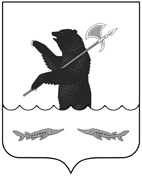 Заместителю председателя территориальной комиссии  по делам несовершеннолетних и защите их прав Рыбинского муниципального районаЕ.П. ВоронцовойИнформацияУважаемая Елена Павловна!Управление образования направляет информацию о реализации статьи 14 Федерального закона от 24.06.1999 г. № 120 – ФЗ «Об основах системы профилактики безнадзорности и правонарушений несовершеннолетних».Контролирует соблюдение законодательства Российской Федерации и законодательства Ярославской области в области образования несовершеннолетних: работает с обращениями граждан, ведет информационно - разъяснительную работу среди всех участников образовательного процесса, размещает нормативно-правовые документы, регламентирует деятельность образовательных учреждений по вопросам образования, которые рассматриваются на совещаниях руководителей образовательных организаций, заместителей руководителей по учебно-воспитательной работе, муниципальных родительских собраниях.Участвует в организации летнего отдыха, досуга и занятости несовершеннолетних.Организация летней оздоровительной кампании в 2021 г. осуществляется в соответствии с постановлением администрации Рыбинского муниципального района от 29.12.2020 № 1501 «О мерах по организации отдыха и оздоровления детей, подростков и молодежи Рыбинского муниципального района в 2021 году», планом работы по организации отдыха и оздоровления детей, подростков и молодежи Рыбинского муниципального района. В 2021 году проведено 6 заседаний Межведомственной комиссии по организации отдыха и оздоровления детей.На финансирование летней оздоровительной кампании в 2021 году было израсходовано 3 501 517,00 рублей, из них:В 2021 году  оздоровлено  2 150 человек (71,60 % от общего количества детей 6-17 лет, проживающих на территории Рыбинского муниципального района), из них:В 2021 году наблюдается рост численности детей, охваченных отдыхом и оздоровлением: 2020 год – 1282 человек (43,76%), 2021 год – 2 150 человек (71,60%). За анализируемый период увеличение составило 868 детей - 40%.Процентный рост произошел за счет увеличения количества детей, отдохнувших в лагерях с дневной формой пребывания, в оздоровительных центрах  за пределами Ярославской области.   В летний период 2021 года было трудоустроено на временные рабочие места 72 человека, что больше в сравнении с прошлым годом на 67%.Работа лагерей была организована в соответствии с Постановлением главного государственного санитарного врача от 30.06.202 №16 «Об утверждении санитарно – эпидемиологических правил СП. 3.1/2.4 3598-20 «Санитарно – эпидемиологические требования к устройству, содержанию и организации работы образовательных организаций и других объектов социальной инфраструктуры для детей и молодежи в условиях распространения новой коронавирусной инфекции (COVID -19)».   Большое внимание в лагерях с дневной формой пребывания детей уделяется мероприятиям спортивной, творческой направленности: спортивных эстафет.  Ежедневно с детьми проводились  беседы о безопасной жизнедеятельности, минутки здоровья, инструктажи по правилам дорожного движения, по профилактике правонарушений, о действиях при укусе клещей, о поведении во время пожара, на воде, разъяснительные беседы о мерах профилактики новой коронавирусной инфекции. В августе 2021 года  состоялся   конкурс программ лагерей с дневной формой пребывания детей. Всего было представлено 14 программ. По итогам конкурса места распределились следующим образом:            В общеобразовательных организациях Рыбинского муниципального района созданы и функционируют  одиннадцать отрядов правоохранительной направленности и военно-патриотической направленности:177 школьников входят в состав отрядов правоохранительной и военно-патриотической направленности, что составляет 13,7% от числа обучающихся 5-11 классов:Юный друг полиции (89 человек): – Ломовская СОШ 1 отряд 30 чел. (5-11 классов),- Октябрьская СОШ 1 отряд 15 чел. (5-6 классы),- Арефинская СОШ 1 отряд 15 чел. (5-11 классы),- Тихменевская СОШ 1 отряд 13 чел. (9 класс),- Покровская СОШ 1 отряд 16 чел. (8-9 классы).Юный инспектор движения (30 человек):- Болтинская СОШ 1 отряд 10 чел. (5 классы),- Песоченская  СОШ 1 отряд 20 чел. (5а класс).Юный пожарный (30 человек):- Шашковская СОШ 1 отряд 10 чел. (7-9 классы).Отряд казачьей направленности «Юные казаки»- МОУ Арефинская СОШ  1 отряд 9 чел. (7 класс).Отряд военно-патриотической направленности «Юнармия» (39 человек):- Песоченская СОШ 1 отряд 19 чел. (8 класс),- Октябрьской СОШ 1 отряд 20 чел.(7 классы).В планах 2022 года (январь – февраль) создание ещё одного отряда «Юнармия» в МОУ  Глебовской СОШ - 12 человек. Большую долю профилактической работы выполняют отряды правоохранительной направленности. Дети дисциплинированы, показывают пример другим школьникам.Занятость детей программами дополнительного образования во внеурочное время способствует уменьшению доли детей группы «риска». В Рыбинском районе зарегистрированы 3586 детей в возрасте от 5 до 18 лет. Число полученных и активированных сертификатов ПФДО – 3301 (92%).За период с 01 сентября 2021 – 2720 человек (75,4%).За период с 01 января 2021 – 2917 (81,3%)Общее число договоров по программам ПФ – 859 (29,5%)Охват программами спортподготовки – 92.Управление образования обеспечивает проведение мероприятий по раннему выявлению незаконного потребления наркотических средств и психотропных веществ несовершеннолетними в образовательных учреждениях. Ежегодно департамент образования области в сентябре-октябре проводит социально-психологическое тестирование обучающихся, направленное на раннее выявление немедицинского потребления наркотических средств и психотропных веществ, в котором принимают участие школьники в возрасте от 13 лет и старше, обучающиеся в  7-11 классах. По результатам тестирования в школах проводится индивидуальная профилактическая работа с учащимися группы «риска».Ведет учет несовершеннолетних, не посещающих или систематически пропускающих по неуважительным причинам занятия в образовательных организациях.Управлением образования систематически ведется статистическая и профилактическая работа. В 17 образовательных учреждениях Рыбинского муниципального района обучается 2278 человека, из них 119 детей с ограниченными возможностями здоровья (ОВЗ) обучаются в специально-коррекционных классах, 288 детей с ОВЗ обучаются инклюзивно в общеобразовательных классах. Ежемесячно до 5 числа образовательные учреждения направляют в Управление образования информацию о количестве детей, не посещающих или систематически пропускающих по неуважительным причинам занятия в образовательных организациях. В начале каждой четверти в первый день обучения – информацию об учащихся, не приступивших к занятиям, в том числе по болезни, уважительным причинам, а так же систематически пропускающих  и не посещающих занятия. Данная информация анализируется и предоставляется в КДН.Детей, проживающих на территории Рыбинского муниципального района и не посещающих образовательные организации, нет.В отношении учащихся, не посещающих или систематически пропускающих по неуважительным причинам занятия в образовательных организациях, проводится   профилактическая  работа:  - направление Управлением образования уведомлений родителям с разъяснением Закона Российской Федерации  от 29.12.2012 года №273-ФЗ «Об образовании в Российской Федерации»;-   контроль успеваемости и посещаемости занятий;- профилактические беседы с учащимися и их родителями (законными представителями);-  посещение семей на дому с целью обследования жилищно-бытовых условий;- составление индивидуальных планов профилактической работы в отношении семей и несовершеннолетних;- организация внеурочной и досуговой деятельности;- вовлечение в кружки; - индивидуальные консультации родителей законных представителей).	Руководствуясь п.2. ст.9, п.2 ст.14 ФЗ №120-1999г.» об основах системы профилактики безнадзорности и правонарушений несовершеннолетних, руководители образовательных организаций незамедлительно информируют Управление образования  о фактах непосещения занятий без уважительной причины.Систематически пропускающих занятия  в 1 полугодии 2021-2022 учебного года в учреждениях, подведомственных Управлению образования выявлен 1 человек, обучающийся 7 класса МОУ Шашковской СОШ Козлов Илья. Проведены профилактические беседы с мальчиком и его матерью, организовано посещение семьи, посещаемость на контроле специалиста отдела общего и дошкольного образования.	В каждой образовательной организации с учетом методических рекомендаций Министерства образования и науки Российской Федерации от 28.04.2016 г. №АК-923/07 по вопросам совершенствования индивидуальной профилактической работы с обучающимися с девиантным поведением  разработано положение о постановке на внутришкольный учет.Оказывает содействие в разработке и внедрении в практику работы образовательных учреждений программ и методик, направленных на формирование законопослушного поведения несовершеннолетних.В 2021 году в образовательных организациях  реализуются  дополнительные образовательные программы,  направленные на формирование законопослушного поведения несовершеннолетних («Юный друг полиции», «Юный спасатель», «Юный юрист», «Разведчики добрый дел», «Юный патриот», «Школьная медиация», «Тропинка к своему Я»).В  2021 году  в Рыбинском муниципальном районе  продолжилась работа  служб медиации в 5 общеобразовательных организаций: в Ермаковской, Октябрьской, Песоченской, Каменниковской, Ломовской средних общеобразовательных школах. В образовательных организациях проводится целенаправленная работа по разрешению конфликтных ситуаций.Начальник Управления образования                                                   О.Н. БахтинаСоколова Ольга Александровна, (4855) 222-047МероприятияУтверждено на 2021 годУтверждено на 2021 годИзрасходованоМероприятияОбластной бюджетМестный бюджетИзрасходованоОтдых детей, находящихся в трудной жизненной ситуации, в том числе2 908 890,002 908 890,00в лагерях с дневным пребыванием детей1 994 890,001 994 890,00в загородных лагерях914 000,00914 000,00Частичная оплата стоимости путевки в организации отдыха детей и их оздоровления14 780,0014 780,00Оплата стоимости наборов продуктов питания для детей в лагерях с дневным пребыванием222 588,00137 970,00360 558,00Компенсация части расходов на приобретение путевки в организации отдыха детей и их оздоровления217 289,00217 289,00Всего, в рублях3 363 547,00137 970,003 501 517,00Количество детей, отдохнувших в загородных лагерях отдыха и оздоровления детей, детских оздоровительных центрах, базах и комплексах, детских оздоровительно-образовательных центрах, лагерях, созданных при санаторно-курортных организациях124,00Количество детей, отдохнувших в детских лагерях палаточного типа15,00Количество детей, отдохнувших в лагерях с дневной формой пребывания детей, в каникулярное время1 963,00Количество детей, отдохнувших в детских специализированных (профильных) лагерях18,00Количество детей, направленных для организации отдыха и оздоровления в составе организованных групп, за пределы МО, за пределы Ярославской области и за пределы РФ301 место2 место3 местоМОУ Арефинская СОШ Победа»МУ ДО ЦТР «Радуга»МОУ Николо- Кормская   СОШМОУ Глебовская СОШМОУ Ломовская СОШМУ ДО ЦТР «Город мастеров»МОУ Сретенская СОШ